Утвержден Приказом Закрытого Акционерного Общества «Азербайджанское Каспийское Морское Пароходство» от 01 декабря 2016 года, № 216.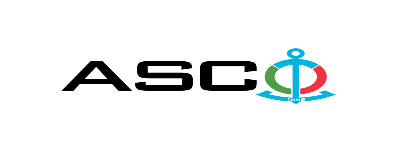 ЗАКРЫТОЕ АКЦИОНЕРНОЕ ОБЩЕСТВО «АЗЕРБАЙДЖАНСКОЕ КАСПИЙСКОЕ МОРСКОЕ ПАРОХОДСТВО» ОБЪЯВЛЯЕТ О ПРОВЕДЕНИИ ОТКРЫТОГО КОНКУРСА НА ЗАКУПКУ АККМУЛЯТОРНЫХ БАТАРЕЙ ДЛЯ СТРУКТКУРНЫХ УПРАВЛЕНИИК о н к у р с № AM038 / 2021(на бланке участника-претендента)ПИСЬМО-ЗАЯВКА НА УЧАСТИЕ В ОТКРЫТОМ КОНКУРСЕ Город _______       “___”_________20___года ___________№           							                                                                                          Председателю Комитета по Закупкам АСКОГосподину Дж. МахмудлуНастоящей заявкой [с указанием полного наименования претендента-подрядчика] подтверждает намерение принять участие в открытом конкурсе № [с указанием претендентом номера конкурса], объявленном «АСКО» в связи с закупкой «__________». При этом подтверждаем, что в отношении [с указанием полного наименования претендента-подрядчика] не проводится процедура ликвидации, банкротства, деятельность не приостановлена, а также отсутствуют иные обстоятельства, не позволяющие участвовать в данном тендере.  Гарантируем,что [с указанием полного наименования претендента-подрядчика] не является лицом, связанным с АСКО. Сообщаем,что для оперативного взаимодействия с Вами по вопросам, связанным с представленной документацией и другими процедурами, нами уполномочен:Контактное лицо : . . . . . . . . . . . . . . . . . . . . .  Должность контактного лица: . . . . . . . . . . . . . . . . . . . . .  Телефон :  . . . . . . . . . . . . . . . . . . . . .  E-mail: . . . . . . . . . . . . . . . . . . . . .  Приложение:Оригинал  банковского  документа об  оплате взноса за участие в конкурсе –  на ____ листах.________________________________                                   _______________________(Ф.И.О. уполномоченного лица) (подпись уполномоченного лица)_________________________________                                                  (должность уполномоченного лица)                                                                                                                                                                                                                                          M.П.                                                        ПЕРЕЧЕНЬ ТОВАРОВ :   Контактное лицо по техническим вопросамСаламов Заур - Специалист Департамента по ЗакупкамТелефон : +99455 817 08 12 Электронная почта:  zaur.salamov@asco.azДо заключения договора купли-продажи с компанией победителем конкурса  проводится проверка претендента в соответствии с правилами закупок АСКО.     Компания должна перейти по этой ссылке (http://asco.az/sirket/satinalmalar/podratcilarin-elektron-muraciet-formasi/), чтобы заполнить специальную форму или представить следующие документы:http://asco.az/sirket/satinalmalar/podratcilarin-elektron-muraciet-formasi/Устав компании (со всеми изменениями и дополнениями)Выписка из реестра коммерческих юридических лиц (выданная в течение последнего 1 месяца)Информация об учредителе юридического лица  в случае если учредитель является юридическим лицомИНН свидететльствоАудированный баланс бухгалтерского учета или налоговая декларация (в зависимости от системы налогообложения) / справка на отсутсвие налоговой задолженности в органах налогообложения Удостоверения личности законного представителяЛицензии учреждения необходимые для оказания услуг / работ (если применимо)Договор не будет заключен с компаниями которые не предоставляли указанные документы и не получили позитивную оценку по результатам процедуры проверки и они будут исключены из конкурса !  Перечень документов для участия в конкурсе:Заявка на участие в конкурсе (образец прилагается) ; Банковский документ об оплате взноса за участие в конкурсе ; Конкурсное предложение ; Банковская справка о финансовом положении грузоотправителя за последний год (или в течении периода функционирования) ;Справка из соответствующих налоговых органов об отсутсвии  просроченных обязательств по налогам и другим обязательным платежам в Азербайджанской Республике, а также об отсутсвии неисполненых обязанностей налогоплательщика, установленных Налоговым кодексом Азербайджанской Республики в течение последнего года (исключая период приостановления). На первичном этапе, заявка на участие в конкурсе (подписанная и скрепленная печатью) и банковский документ об оплате взноса за участие (за исключением конкурсного предложения) должны быть представлены на Азербайджанском, русском или английском языках не позднее 17:00 (по Бакинскому времени) 23 июня 2021 года по месту нахождения Закрытого Акционерного Общества «Азербайджанское Каспийское Морское Пароходство» (далее – «АСКО» или "Закупочная Организация") или путем отправления на электронную почту контактного лица. Остальные документы должны быть представлены в конверте конкурсного предложения.   Перечень (описание) закупаемых товаров, работ и услуг прилагается. Сумма взноса за участие в конкурсе и приобретение Сборника Основных Условий : Претенденты, желающие принять участие в конкурсе, должны оплатить нижеуказанную сумму взноса за участие в конкурсе (название организации проводящий конкурс и предмет конкурса должны быть точно указаны в платежном поручении) путем перечисления средств на банковский счет АСКО с последующим представлением в АСКО документа подтверждающего оплату, в срок не позднее, указанного в первом разделе.  Претенденты, выполнявшие данное требование, вправе приобрести Сборник Основных Условий по предмету закупки у контактного лица в электронном или печатном формате в любой день недели с 09.00 до 18.00 часов до даты, указанной в разделе IV объявления.Размер взноса за участие (без НДС): 100 (сто) АЗН.  Допускается оплата суммы взноса за участие в манатах или в долларах США и Евро в эквивалентном размере.   Номер счета :Взнос за участие в конкурсе не подлежит возврату ни при каких обстоятельствах, за исключением отмены конкурса АСКО !Гарантия на конкурсное предложение:Для конкурсного предложения требуется банковская гарантия в сумме не менее 1 (одного)% от цены предложения. Форма банковской гарантии будет указана в Сборнике Основных Условий. Оригинал банковской гарантии должен быть представлен в конкурсном конверте вместе с предложением. В противном случае Закупочная Организация оставляет за собой право отвергать такое предложение. Финансовое учреждение, выдавшее гарантию, должно быть принято в финансовых операциях в Азербайджанской Республике и / или в международном уровне. Закупочная организация  оставляет за собой право не принимать никаких недействительных  банковских гарантий.В случае если лица, желающие принять участие в конкурсе закупок, предпочтут  представить гарантию другого типа  (аккредитив, ценные бумаги,  перевод средств на счет указанный в тендерных документах, депозит и другие финансовые активы), в этом случае должны предварительно запросить АСКО посредством контактного лица, указанного в объявлении и получить согласие  о возможности приемлемости такого вида гарантии. Сумма гарантии за исполнение договора требуется в размере 5 (пяти) % от закупочной цены.Для текущей закупочной операции Закупающая Организация произведет оплату только после того, как товары будут доставлены на склад, предоплата не предусмотрена.Срок исполнения контракта :Товары будут приобретены по мере необходимости. Требуется выполнение договора купли-продажи в течение 5 (пяти) календарных дней после получения  официального заказа (запроса) от АСКО.Предельный срок и время подачи конкурсного предложения :Участники, представившие заявку на участие и банковский документ об оплате взноса за участие в конкурсе до срока, указанного в первом разделе, должны представить свои конкурсные предложения в «АСКО» в запечатанном конверте (один оригинальный экземпляр и одна копия) не позднее 18:00 (по Бакинскому времени) 05 июля 2021 года.Конкурсные предложения, полученные позже указанной даты и времени, не вскрываются и возвращаются участнику.Адрес закупочной организации :Азербайджанская Республика, город Баку AZ1029 (индекс), Пр. Нефтяников 2, Комитет по Закупкам АСКО. Контактное лицо :Рахим АббасовСпециалист по закупкам Департамента Закупок АСКОТелефон : +99450 2740277Адрес электронной почты: rahim.abbasov@asco.azmailto:tender@asco.azЗаур Саламов Специалист по закупкам Департамента Закупок АСКОТелефонный номер: +99455 817 08 12Адрес электронной почты: zaur.salamov@asco.azПо юридическим вопросам :Телефонный номер: +994 12 4043700 (внутр. 1262)Адрес электронной почты:  tender@asco.azmailto:tender@asco.azДата, время и место вскрытия конвертов с конкурсными предложениями :Вскрытие конвертов будет производиться в 15.00 (по Бакинскому времени) 06 июля 2021 года по адресу, указанному в разделе V. Лица, желающие принять участие в вскрытии конверта, должны представить документ, подтверждающий их участие (соответствующую доверенность от участвующего юридического или физического лица) и удостоверение личности не позднее, чем за полчаса до начала конкурса.Сведения о победителе конкурса :Информация о победителе конкурса будет размещена в разделе «Объявления» официального сайта АСКО.Н\п Аккумуляторные батареиЕдиница измеренияИтого О требовании сертификата1Аккумуляторная батарея 6CT-60AЗ необслуживаемая  ГОСТ959-2002, 233 x 168 x 220 мм, с прямой полярностью "L", EN550Aшт.4Сертификат соответствия и качества2Аккумуляторная батарея 6CT-60AЗ необслуживаемая  ГОСТ959-2002, 208 x 173 x 184 мм, с прямой полярностью "4" EN 560Aшт.24Сертификат соответствия и качества3Аккумуляторная батарея 6CT-74AЗ необслуживаемая  ГОСТ959-2002, 277 x 175 x 190 мм, с прямой полярностью "L", EN 650Aшт.4Сертификат соответствия и качества4Аккумуляторная батарея 6CT-75AЗ необслуживаемая  ГОСТ959-2002, 150 x 87 x 93 мм, с прямой полярностью "4", EN 630Aшт.50Сертификат соответствия и качества5Аккумуляторная батарея 6CT-90AЗ необслуживаемая  ГОСТ959-2002, 260 x 168 x 200 мм, с прямой полярностью "4" EN 750Aшт.50Сертификат соответствия и качества6Аккумуляторная батарея 6CT-190AЗ необслуживаемая  ГОСТ959-2002, 503 x 216 x 224 мм, с обратной полярностью "3", EN 1100шт.120Сертификат соответствия и качества7Аккумуляторная батарея 6 CT - 2.3 AЗ не обслуживаемая ГОСТ959-2002, 180 x 30 x 45 мм, с прямой полярностью "4"шт.6Сертификат соответствия и качества8Аккумуляторная батарея 6 CT - 7.2 AЗ не обслуживаемая ГОСТ959-2002, 150 x 87 x 94 мм, с прямой полярностью "L"шт.32Сертификат соответствия и качества9Аккумуляторная батарея 6 CT - 18 AЗ не обслуживаемая ГОСТ959-2002 181,5 x 77 x 167,5 мм, с прямой полярностью "Л"шт.4Сертификат соответствия и качества10Аккумуляторная батарея 6 CT - 80AЗ не обслуживаемая ГОСТ959-2002 265 x 170 x 220 мм, с прямой полярностью "L", EN 630Aшт.4Сертификат соответствия и качества11Аккумуляторная батарея 6 CT - 90AЗ не обслуживаемая ГОСТ959-2002 301 x 172 x 220 мм, с прямой полярностью "L", EN 750Aшт.6Сертификат соответствия и качества12Аккумуляторная батарея 6 CT - 100AЗ не обслуживаемая ГОСТ959-2002 330 x 172 x 224 мм, с прямой полярностью "L", EN 800Aшт.10Сертификат соответствия и качества13Аккумуляторная батарея 6 CT - 110AЗ не обслуживаемая ГОСТ959-2002 300 x 160 x 200 мм, с прямой полярностью "L", EN 830Aшт.4Сертификат соответствия и качества14Аккумуляторная батарея 6 CT - 120AЗ не обслуживаемая ГОСТ959-2002 503 x 182 x 214 мм, с обратной полярностью "3", EN 850Aшт.6Сертификат соответствия и качества15Аккумуляторная батарея 6 CT - 140AЗ не обслуживаемая ГОСТ959-2002 503 x 182 x 214 мм, с обратной полярностью "3", EN 900Aшт.70Сертификат соответствия и качества16Аккумуляторная батарея 6 CT - 200AЗ не обслуживаемая ГОСТ959-2002 503 x 216 x 214 мм, с обратной полярностью "3", EN 1100Aшт.116Сертификат соответствия и качества17Аккумуляторная батарея 5НК - 125 ТУ 16 - 90 ИЛВЕ.563330.001 ТУ   461 x 170 x 393 ммшт.40Сертификат соответствия и качества18Аккумуляторная батарея 6CT-135AЗ необслуживаемая  ГОСТ 959-2002, 503 x 182 x 208 мм, с прямой полярностью "4" EN 900Aшт.50Сертификат соответствия и качества19Аккумуляторная батарея 6CT-36AЗ необслуживаемая  ГОСТ 959-2002, 150 x 100 x 180 мм, с прямой полярностью "4" EN 325Aшт.20Сертификат соответствия и качества20Аккумуляторная батарея 6CT-17AЗ необслуживаемая  ГОСТ959-2002, 181 x 166,5 x 76 мм, с прямой полярностью "4"шт.0Сертификат соответствия и качества21Аккумуляторная батарея 6CT-7AЗ необслуживаемая ГОСТ959-2002, 150 x 87 x 93 мм, с прямой полярностью "4"шт.20Сертификат соответствия и качества22Аккумуляторная батарея 6CT-5,2AЗ необслуживаемая ГОСТ959-2002, 100 x 90 x 60 мм, с прямой полярностью "4"шт.20Сертификат соответствия и качества23Аккумуляторная батарея 6 CT - 55 A ГОСТ 959-2002, 300 x 175 x 19 мм, с прямой полярностью "L", EN 640Aшт.2Сертификат соответствия и качества24Аккумуляторная батарея 6 CT - 90 A ГОСТ 959-2002, 48 x 22 x 20 мм, с прямой полярностью "L"  EN 720Aшт.2Сертификат соответствия и качества25Аккумуляторная батарея 6CT-90AЗ необслуживаемая  ГОСТ 959-2002, 301 x 172 x 220 мм, с прямой полярностью "L" EN 750Aшт.50Сертификат соответствия и качества26Аккумуляторная батарея 6CT-190AЗ необслуживаемая  ГОСТ 959-2002, 470 x 190 x 200 мм, с обратной полярностью "3", EN 1250Aшт.5Сертификат соответствия и качества27Аккумуляторная батарея 6 CT - 100AЗ не обслуживаемая ГОСТ 959-2002 306 x 173 x 225 мм, с обратной полярностью "3", EN 830Aшт.2Сертификат соответствия и качества28Аккумуляторная батарея 6 CT - 120AЗ не обслуживаемая ГОСТ 959-2002 470 x 180 x 200 мм, с обратной полярностью "3", EN 850Aшт.4Сертификат соответствия и качества